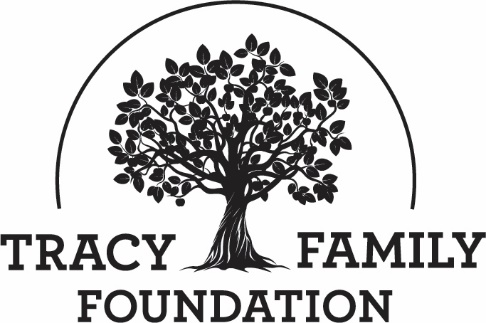 Tracy Family Foundation Board Meeting MinutesWELCOME & OPENING PRAYER: JEAN & LINDAABOUT ROBERT & DOROTHY TRACY: JEANAPPROVE MINUTES: JEAN2021 WRAP-UP: DAN AND KRISTIN2022 BUDGET: DANGRANT APPLICATION REVIEW, UPDATES, & FUNDING DECISIONS: JEAN & DANADJOURN: JEANAN EXECUTIVE SESSION WAS HELD IMMEDIATELY FOLLOWING THE BOARD MEETING.  THERE ARE SEPARATE MINUTES FOR THE EXECUTIVE SESSION.DATE:February 8, 2022TIME:11:00 – 12:00 pm CSTLOCATION:ZoomTRUSTEE ATTENDEES:Jean Buckley, Susie Stamerjohn, Wanda Tracy, Ben Tracy, Kristin Tracy, Linda Tracy, Kenzie Tracy, Mark Yingling, Sam Sullivan, Tim CurtinMINUTES/STAFF ATTENDEE:Kim BielikTFF STAFF ATTENDEE:Dan TeefeyDiscussionJean welcomed everyone to the call.  Linda opened the call with a prayer. Thank you, Linda!Jean welcomed everyone to the call.  Linda opened the call with a prayer. Thank you, Linda!Jean welcomed everyone to the call.  Linda opened the call with a prayer. Thank you, Linda!CONCLUSIONSAction itemsAction itemsPerson responsibleDeadlineAssign someone to open the next board meeting with a prayer.Assign someone to open the next board meeting with a prayer.Linda04/01/2022DiscussionJean shared a story about RT and Dorothy.  You can tell a lot about a person by looking at their checkbook.  How and where a person spends their money shows what’s important to them.  When Dorothy started needing assistance with her charitable giving, Jean used Dorothy’s checkbook as a guide to help decide where Dorothy would want her money to go.  In looking back at her giving over the last few years, there were about 4-5 organizations Dorothy wrote checks to year after year.  She was very loyal in her giving. The clear winner in terms of where her money went to was Holy Family Church in Mt. Sterling.  Dorothy’s checkbook certainly showed that she and RT were grounded in their faith.  Faith was not only important to RT and Dorothy, it is also a core value of the Foundation.Jean shared a story about RT and Dorothy.  You can tell a lot about a person by looking at their checkbook.  How and where a person spends their money shows what’s important to them.  When Dorothy started needing assistance with her charitable giving, Jean used Dorothy’s checkbook as a guide to help decide where Dorothy would want her money to go.  In looking back at her giving over the last few years, there were about 4-5 organizations Dorothy wrote checks to year after year.  She was very loyal in her giving. The clear winner in terms of where her money went to was Holy Family Church in Mt. Sterling.  Dorothy’s checkbook certainly showed that she and RT were grounded in their faith.  Faith was not only important to RT and Dorothy, it is also a core value of the Foundation.Jean shared a story about RT and Dorothy.  You can tell a lot about a person by looking at their checkbook.  How and where a person spends their money shows what’s important to them.  When Dorothy started needing assistance with her charitable giving, Jean used Dorothy’s checkbook as a guide to help decide where Dorothy would want her money to go.  In looking back at her giving over the last few years, there were about 4-5 organizations Dorothy wrote checks to year after year.  She was very loyal in her giving. The clear winner in terms of where her money went to was Holy Family Church in Mt. Sterling.  Dorothy’s checkbook certainly showed that she and RT were grounded in their faith.  Faith was not only important to RT and Dorothy, it is also a core value of the Foundation.Action itemsAction itemsPerson responsibleDeadlineDiscussionJean asked for separate motions to approve the 11/22/2021 and 12/17/2021 board minutes.Jean asked for separate motions to approve the 11/22/2021 and 12/17/2021 board minutes.Jean asked for separate motions to approve the 11/22/2021 and 12/17/2021 board minutes.CONCLUSIONSBen made a motion to approve the 11/22/2021 minutes.  Wanda seconded the motion, and all were in favor.Linda made a motion to approve the 12/17/2021 minutes.  Susie seconded the motion, and all were in favor.  Ben made a motion to approve the 11/22/2021 minutes.  Wanda seconded the motion, and all were in favor.Linda made a motion to approve the 12/17/2021 minutes.  Susie seconded the motion, and all were in favor.  Ben made a motion to approve the 11/22/2021 minutes.  Wanda seconded the motion, and all were in favor.Linda made a motion to approve the 12/17/2021 minutes.  Susie seconded the motion, and all were in favor.  Action itemsAction itemsPerson responsibleDeadlineDiscussionQ4 2021 DASHBOARD: DANDan shared the Dashboard slides, made a few comments, and did a call for questions. Trustees were encouraged to let Dan and Jean know if there are other Key Performance Indicators that they would like tracked.  2021 YEAR-END FINANCIALS: KRISTINFinancials today are through December 31, 2021.  Below is a summary.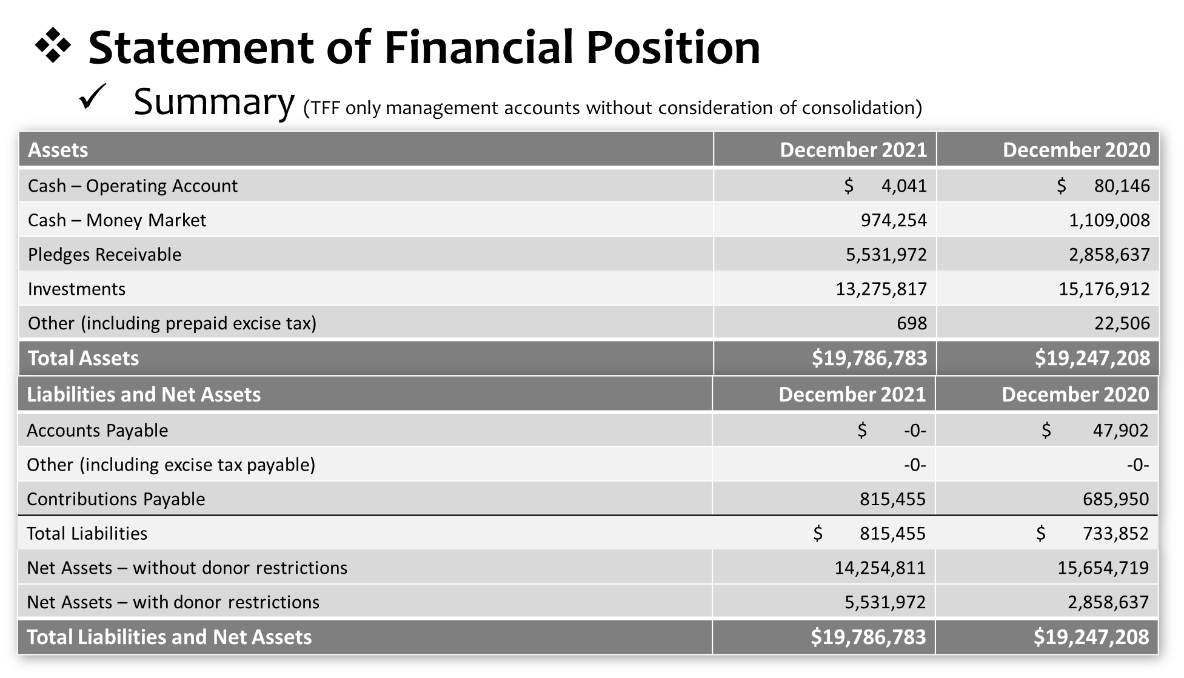 Commentary:Cash: Operating Account is lower than 2020 due to the timing of moving money from Money Market account.Contributions Payable: This is grants approved in 2021, but not yet paid out.   Examples of large Contributions Payable: $111K for Communio Marriage Project, $50K for The Crossing Marriage Retreat Center, $350K for BC Library, $100,050 for BC Trailways engineering work, et al.____________________________________________________________________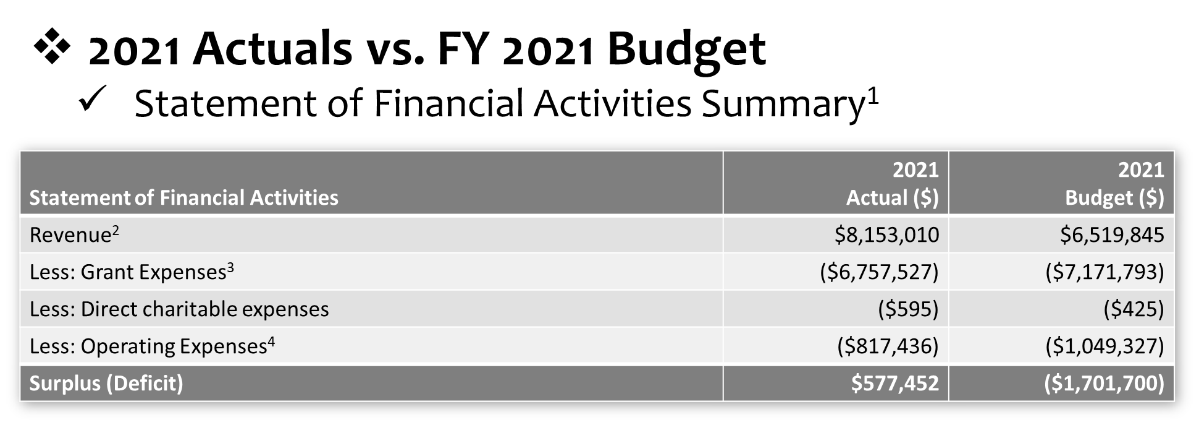 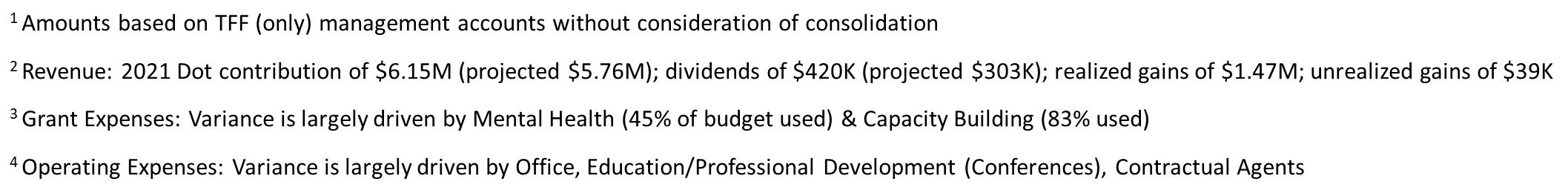 Commentary:TFF had a surplus for the year driven by: Dot contribution larger than expected, more investment income, and less operating expenses.Overall, grant expenses were pretty in line with the budget.  The largest variances were in Mental Health (still working on developing plans for this new Focus Area, the Mental Health grant expenses will increase in 2022), Capacity Building (mostly driven by effects of Covid and some projects that didn’t pan out or were done on a smaller scale), and Brown County (schools didn’t request as much as we anticipated, and not as many scholarships were awarded).Q4 2021 DASHBOARD: DANDan shared the Dashboard slides, made a few comments, and did a call for questions. Trustees were encouraged to let Dan and Jean know if there are other Key Performance Indicators that they would like tracked.  2021 YEAR-END FINANCIALS: KRISTINFinancials today are through December 31, 2021.  Below is a summary.Commentary:Cash: Operating Account is lower than 2020 due to the timing of moving money from Money Market account.Contributions Payable: This is grants approved in 2021, but not yet paid out.   Examples of large Contributions Payable: $111K for Communio Marriage Project, $50K for The Crossing Marriage Retreat Center, $350K for BC Library, $100,050 for BC Trailways engineering work, et al.____________________________________________________________________Commentary:TFF had a surplus for the year driven by: Dot contribution larger than expected, more investment income, and less operating expenses.Overall, grant expenses were pretty in line with the budget.  The largest variances were in Mental Health (still working on developing plans for this new Focus Area, the Mental Health grant expenses will increase in 2022), Capacity Building (mostly driven by effects of Covid and some projects that didn’t pan out or were done on a smaller scale), and Brown County (schools didn’t request as much as we anticipated, and not as many scholarships were awarded).Q4 2021 DASHBOARD: DANDan shared the Dashboard slides, made a few comments, and did a call for questions. Trustees were encouraged to let Dan and Jean know if there are other Key Performance Indicators that they would like tracked.  2021 YEAR-END FINANCIALS: KRISTINFinancials today are through December 31, 2021.  Below is a summary.Commentary:Cash: Operating Account is lower than 2020 due to the timing of moving money from Money Market account.Contributions Payable: This is grants approved in 2021, but not yet paid out.   Examples of large Contributions Payable: $111K for Communio Marriage Project, $50K for The Crossing Marriage Retreat Center, $350K for BC Library, $100,050 for BC Trailways engineering work, et al.____________________________________________________________________Commentary:TFF had a surplus for the year driven by: Dot contribution larger than expected, more investment income, and less operating expenses.Overall, grant expenses were pretty in line with the budget.  The largest variances were in Mental Health (still working on developing plans for this new Focus Area, the Mental Health grant expenses will increase in 2022), Capacity Building (mostly driven by effects of Covid and some projects that didn’t pan out or were done on a smaller scale), and Brown County (schools didn’t request as much as we anticipated, and not as many scholarships were awarded).CONCLUSIONSAction itemsAction itemsPerson responsibleDeadlineDiscussionDan shared the TFF budget process and presented the 2022 TFF budget, including the changes that have been made since a draft budget was approved on 12/17/21.  He noted that there will be additional changes to Staff Comp and Benefits once final compensation decisions are made during the Board Executive Session.2022 Budget Process:Compiled financial projections (each staff person provided input on their areas of responsibility)TFF Board approved a draft 2022 budget on 12/17/21Seeking approval of the 2022 budget todayDan walked through the budget and did a call for questions after each section.Highlights of Income, Grant Programs, and Operating Expenses are as follows: INCOME:The Dot contribution is significantly higher than we anticipated.  We originally budgeted $5.3M, but the contribution is going to be $6.15M.  We anticipated a significant deficit ($1.7M), but wound up with only a $300,000 deficit (which we had assets to cover).  The Total Income projected is $8,175,750.  This is an 25% increase from the 2021 budget.  $7,500,000 of the income is projected to come from Dot Foods.  GRANT PROGRAMS:We remain pretty level across our grant programs. A few things to note:YOUTH: There is a significant budget increase in Youth.  This is accounting for the raise from $10K to $15K for all eligible Invite Program participants, and collaboratives in Jacksonville, Beardstown, and possibly Macomb.MENTAL HEALTH: Increase here because we are trying to grow this program in 2022.CAPACITY BUILDING: Increase due to new programs.COVID-19 RESPONSE FUND: Nothing budgeted for 2022.Grant expenses total $7,257,401.  This is a 1% increase from 2021.OPERATING EXPENSES:Operating expenses are up about 17%.  A good chunk of that is a new hire for a TFF Finance Manager.  Direct Charitable Expenses (dollars we pay for-profit entities for Direct Charitable Activity): 2022 budget is $3,095.The Direct Charitable and Operational Expense budget for 2021 is $1,222,986.  Summary of Proposed 2022 Budget:Income:  $8,175,750Less Grant Expenses: ($7,257,401)Less Direct Charitable and Operating Expenses: ($1,222,986)(Deficit) = ($307,732)Jean asked for a motion to approve the 2022 budget as Dan presented it today, with the updated 2022 Staff Compensation and Benefits dollar amount that is approved during the Executive Session today.Dan shared the TFF budget process and presented the 2022 TFF budget, including the changes that have been made since a draft budget was approved on 12/17/21.  He noted that there will be additional changes to Staff Comp and Benefits once final compensation decisions are made during the Board Executive Session.2022 Budget Process:Compiled financial projections (each staff person provided input on their areas of responsibility)TFF Board approved a draft 2022 budget on 12/17/21Seeking approval of the 2022 budget todayDan walked through the budget and did a call for questions after each section.Highlights of Income, Grant Programs, and Operating Expenses are as follows: INCOME:The Dot contribution is significantly higher than we anticipated.  We originally budgeted $5.3M, but the contribution is going to be $6.15M.  We anticipated a significant deficit ($1.7M), but wound up with only a $300,000 deficit (which we had assets to cover).  The Total Income projected is $8,175,750.  This is an 25% increase from the 2021 budget.  $7,500,000 of the income is projected to come from Dot Foods.  GRANT PROGRAMS:We remain pretty level across our grant programs. A few things to note:YOUTH: There is a significant budget increase in Youth.  This is accounting for the raise from $10K to $15K for all eligible Invite Program participants, and collaboratives in Jacksonville, Beardstown, and possibly Macomb.MENTAL HEALTH: Increase here because we are trying to grow this program in 2022.CAPACITY BUILDING: Increase due to new programs.COVID-19 RESPONSE FUND: Nothing budgeted for 2022.Grant expenses total $7,257,401.  This is a 1% increase from 2021.OPERATING EXPENSES:Operating expenses are up about 17%.  A good chunk of that is a new hire for a TFF Finance Manager.  Direct Charitable Expenses (dollars we pay for-profit entities for Direct Charitable Activity): 2022 budget is $3,095.The Direct Charitable and Operational Expense budget for 2021 is $1,222,986.  Summary of Proposed 2022 Budget:Income:  $8,175,750Less Grant Expenses: ($7,257,401)Less Direct Charitable and Operating Expenses: ($1,222,986)(Deficit) = ($307,732)Jean asked for a motion to approve the 2022 budget as Dan presented it today, with the updated 2022 Staff Compensation and Benefits dollar amount that is approved during the Executive Session today.Dan shared the TFF budget process and presented the 2022 TFF budget, including the changes that have been made since a draft budget was approved on 12/17/21.  He noted that there will be additional changes to Staff Comp and Benefits once final compensation decisions are made during the Board Executive Session.2022 Budget Process:Compiled financial projections (each staff person provided input on their areas of responsibility)TFF Board approved a draft 2022 budget on 12/17/21Seeking approval of the 2022 budget todayDan walked through the budget and did a call for questions after each section.Highlights of Income, Grant Programs, and Operating Expenses are as follows: INCOME:The Dot contribution is significantly higher than we anticipated.  We originally budgeted $5.3M, but the contribution is going to be $6.15M.  We anticipated a significant deficit ($1.7M), but wound up with only a $300,000 deficit (which we had assets to cover).  The Total Income projected is $8,175,750.  This is an 25% increase from the 2021 budget.  $7,500,000 of the income is projected to come from Dot Foods.  GRANT PROGRAMS:We remain pretty level across our grant programs. A few things to note:YOUTH: There is a significant budget increase in Youth.  This is accounting for the raise from $10K to $15K for all eligible Invite Program participants, and collaboratives in Jacksonville, Beardstown, and possibly Macomb.MENTAL HEALTH: Increase here because we are trying to grow this program in 2022.CAPACITY BUILDING: Increase due to new programs.COVID-19 RESPONSE FUND: Nothing budgeted for 2022.Grant expenses total $7,257,401.  This is a 1% increase from 2021.OPERATING EXPENSES:Operating expenses are up about 17%.  A good chunk of that is a new hire for a TFF Finance Manager.  Direct Charitable Expenses (dollars we pay for-profit entities for Direct Charitable Activity): 2022 budget is $3,095.The Direct Charitable and Operational Expense budget for 2021 is $1,222,986.  Summary of Proposed 2022 Budget:Income:  $8,175,750Less Grant Expenses: ($7,257,401)Less Direct Charitable and Operating Expenses: ($1,222,986)(Deficit) = ($307,732)Jean asked for a motion to approve the 2022 budget as Dan presented it today, with the updated 2022 Staff Compensation and Benefits dollar amount that is approved during the Executive Session today.CONCLUSIONSMark Yingling made a motion to approve the 2022 TFF budget with the updated 2022 Staff Compensation and Benefits dollar amount that is approved at the 2/8/22 Executive Session.  Kristin seconded the motion, and all were in favor.Mark Yingling made a motion to approve the 2022 TFF budget with the updated 2022 Staff Compensation and Benefits dollar amount that is approved at the 2/8/22 Executive Session.  Kristin seconded the motion, and all were in favor.Mark Yingling made a motion to approve the 2022 TFF budget with the updated 2022 Staff Compensation and Benefits dollar amount that is approved at the 2/8/22 Executive Session.  Kristin seconded the motion, and all were in favor.Action itemsAction itemsPerson responsibleDeadlineUpdate 2022 BudgetUpdate 2022 BudgetDan2/20/22DiscussionThe board discussed the following three requests and made decisions: Organization| Brown County Public Schools DistrictProject: NWEA MAP AssessmentGrant Request: $3,662.50Organization| Donors ChooseProject: Teacher SupportGrant Request: $100,000Organization| Mindful Philanthropy       Project Name: Mental Health Advisory Services                                Grant Request: Up to $50,000The board discussed the following three requests and made decisions: Organization| Brown County Public Schools DistrictProject: NWEA MAP AssessmentGrant Request: $3,662.50Organization| Donors ChooseProject: Teacher SupportGrant Request: $100,000Organization| Mindful Philanthropy       Project Name: Mental Health Advisory Services                                Grant Request: Up to $50,000The board discussed the following three requests and made decisions: Organization| Brown County Public Schools DistrictProject: NWEA MAP AssessmentGrant Request: $3,662.50Organization| Donors ChooseProject: Teacher SupportGrant Request: $100,000Organization| Mindful Philanthropy       Project Name: Mental Health Advisory Services                                Grant Request: Up to $50,000CONCLUSIONSWanda made a motion to approve a $3,662.50 grant to Brown County Public Schools for the NWEA MAP Assessment, a $100,000 grant to Donors Choose for Teacher Support, and up to $50,000 to Mindful Philanthropy for Mental Health Advisory Services.  Dan & Jean were authorized to make the final funding decision for the Mindful Philanthropy request. Susie seconded the motion, and all were in favor.Wanda made a motion to approve a $3,662.50 grant to Brown County Public Schools for the NWEA MAP Assessment, a $100,000 grant to Donors Choose for Teacher Support, and up to $50,000 to Mindful Philanthropy for Mental Health Advisory Services.  Dan & Jean were authorized to make the final funding decision for the Mindful Philanthropy request. Susie seconded the motion, and all were in favor.Wanda made a motion to approve a $3,662.50 grant to Brown County Public Schools for the NWEA MAP Assessment, a $100,000 grant to Donors Choose for Teacher Support, and up to $50,000 to Mindful Philanthropy for Mental Health Advisory Services.  Dan & Jean were authorized to make the final funding decision for the Mindful Philanthropy request. Susie seconded the motion, and all were in favor.Action itemsAction itemsPerson responsibleDeadlineProcess approved grants Process approved grants Kim and Dan03/01/2022DiscussionTim made a motion to adjourn the meeting at 12:15 p.m.  Linda seconded the motion, and all were in favor.Tim made a motion to adjourn the meeting at 12:15 p.m.  Linda seconded the motion, and all were in favor.Tim made a motion to adjourn the meeting at 12:15 p.m.  Linda seconded the motion, and all were in favor.CONCLUSIONSAction itemsAction itemsPerson responsibleDeadlineSUBMITTED BY (TFF ADMIN):Kim BielikAPPROVED BY (TFF SECRETARY):APPROVED BY (TFF PRESIDENT):